Лектор (викладач(і))УКРАЇНСЬКИЙ ДЕРЖАВНИЙ УНІВЕРСИТЕТ НАУКИ І ТЕХНОЛОГІЙ УКРАЇНСЬКИЙ ДЕРЖАВНИЙ УНІВЕРСИТЕТ НАУКИ І ТЕХНОЛОГІЙ 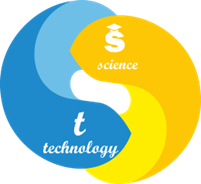 СИЛАБУС «Теорія і практика машинного перекладу та основи лексикографування»Статус дисциплінивибіркова Код та назва спеціальності та спеціалізації (за наявності)035 Філологія035.041 Германські мови та літератури (переклад включно), перша – англійськаНазва освітньої програмиГерманські мови та літератури (переклад включно)Освітній ступіньперший (бакалаврський)Обсяг дисципліни (кредитів ЄКТС)4Терміни вивчення дисципліни7 семестрНазва кафедри, яка викладає дисципліну, абревіатурне позначенняФілологія та переклад (ФП)Мова викладанняукраїнська, англійська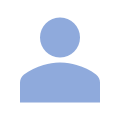 Безруков Андрій Вікторовичканд. філол. наук, доцентдоцент. каф. філології та перекладуa.v.bezrukov@ust.edu.uahttps://ust.edu.ua/faculty/emt/kafedra/ftp/sostav/personal_page/265УДУНТ, вул. Лазаряна, 2, ауд. 5402Боговик Оксана Аурелівнаканд. філол. наук, доцентдоцент. каф. філології та перекладуo.a.bohovyk@ust.edu.uahttps://ust.edu.ua/faculty/emt/kafedra/ftp/sostav/personal_page/602УДУНТ, вул. Лазаряна, 2, ауд. 5402Передумови вивчення дисципліниПрактика перекладу з основної іноземної мови (англійська)Виробнича практика 2/Виробнича практика у видавничій та бібліотечній галузі/Перекладацька практика/Педагогічна практика у ЗНЗМета навчальної дисципліниМетою викладання дисципліни є висвітлення теоретичних і практичних питань проблемного характеру, пов’язаних із застосуванням технологій машинного перекладу у перекладацькій діяльності, а також ознайомлення студентів з видовим розмаїттям словників, їх структурою та основами лексикографування.Очікувані результати навчанняОРН 1	Оперувати базованими категоріями лексикографії, теорії машинного перекладу тощоОРН 2 Визначати мікро- і макроструктуру словникаОРН 3	Класифікувати різноманітні типи словниківОРН 4	Ідентифікувати особливості функціонування машинних систем перекладуОРН 5	Визначати типи гіпертекстових систем та особливості їх функціонування в електронних словникахОРН 6	Формувати словникові статті, добираючи відповідну структуру для найкращого ілюстрування лексичної (словникової) одиниці  ОРН 7	Застосовувати у своїй діяльності автоматизовані системи машинного перекладу для підвищення ефективності та якості праціОРН 8	Застосовувати новітні комп’ютерні  алгоритми, програми, технології укладання і використання електронних словниківЗміст дисципліниЛекціїОсобливості перекладу спеціальних текстів за допомогою комп’ютерних програм;  Переклад і Інтернет. Системи автоматизованого і машинного перекладу;Електронні онлайн та офлайн словники для перекладу науково-технічної літератури. Електронні бази даних. Інтернет-ресурси для перекладачів. Лексикографія як наука; Основні принципи лексикографування; Особливості укладання словників різних типів;Перекладна лексикографія.Лабораторні роботиСистеми машинного перекладу; Автоматизований переклад; Застосування електронних словників у перекладах спеціальних текстів; Технології машинного перекладу; Машинний переклад в Україні; Терміносистема лексикографії; Словникарство.Контрольні заходи та критерії оцінюванняСеместрова оцінка студента у четвертому семестрі формується за 100-бальною шкалою як сума оцінок поточних контролів (ПК1 та ПК2). Максимальні оцінки поточних та модульних контролів становлять: ПК1 – 50 балів, ПК2 – 50 балів (четвертий семестр).Студент не допускається до екзамену, якщо не виконав 100% практичних робіт з дисципліни, та не отримав мінімальні бали за всіма контрольними заходами. Для отримання загальної позитивної оцінки з дисципліни оцінка має бути не менше ніж 60 балів.Семестрова оцінка студента формується за 100-бальною шкалою як сума оцінок контрольних заходів (КЗ1 та КЗ2). Максимальні оцінки контрольних заходів: КЗ1 – 40; КЗ2 – 60; мінімальні оцінки складають 50% від зазначеного максимального обсягу за КЗ1, КЗ2. Для отримання загальної позитивної оцінки з дисципліни оцінка має бути не менше ніж 50 балів.Політика викладанняЗа порушення принципів академічної доброчесності під час будь-якого методу оцінювання (списування – виконання тестів з залученням зовнішніх джерел інформації, крім дозволених для використання; обман – видають індивідуальні завдання, які виконані третіми особами, як власні) студенти несуть відповідальність. У випадку списування студент направляється на повторне складання тесту поточного контролю або не зараховуються бали за виконання тесту модульного контролю. У випадку обману студенту надається нове індивідуальне завдання з можливістю повторної перевірки викладачем.У випадку незгоди з результатами поточного, семестрового контролю здобувач освіти звертається до екзаменатора за роз’ясненням/або з незгодою щодо отриманої оцінки. У випадку незгоди з прийнятим рішенням екзаменатора здобувач освіти звертається у письмовій формі до декану факультету/директора ННЦ з умотивованою заявою щодо неврахування екзаменатором важливих обставин під час оцінювання. Декан факультету/директор ННЦ ухвалює рішення за заявою здобувача освіти, керуючись аргументами, якими здобувач освіти мотивує свою незгоду з оцінкою, і поясненнями (усними чи письмовими) екзаменатора.Засоби навчанняЗа умови аудиторних занять навчальний процес потребує використання мультимедійного проектора (ЗН1), персональних комп’ютерів, або планшетів з доступом до мережі інтернет (ЗН2).За умови дистанційного навчання необхідна програма для організації відеоконференцій Zoom (ЗН1), комп’ютер/планшет/телефон (ЗН2).Навчально-методичне забезпеченняОсновна літератураПістунов І.М. Технології комп’ютерного перекладу.  Дн-ьк : НГУ, 2005. 206 с. Буйницька О.П. Інформаційні технології та технічні засоби навчання: навч. посіб.  Київ : Центр учбової літератури, 2012.  240 с. Іванова О.В. Основи укладання галузевих глосаріїв. Курс лекцій : навчальний посібник. Київ: ЦП «Компринт», 2016. 228 с.  Miram G. Translation Algorithms. Kyiv : Elga  2004.  176 p.ДодатковаВолошин В.Г. Комп’ютерна лінгвістика: Навчальний посібник.  Суми : ВТД «Університетська книга», 2004. 382 с.Голянич М.І. Словник лінгвістичних термінів: лексикологія, фразеологія, лексикографія. Прикарпат. нац. унт ім. Василя Стефаника, Ін-т філол., каф. укр. мови. Івано-Франківськ : Сімик, 2011. 272 с.Дарчук Н.П. Комп’ютерна лінгвістика (автоматичне опрацювання тексту). Київ : Видавничо-поліграфічний центр «Київський університет», 2008. 351 с.